Publicado en Madrid el 28/08/2015 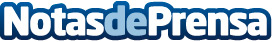 Formación de calidad en tu red social educativaEduca.net, titularidad de  Educa Network S.L.N.E. está abierta a todos aquellos expertos que deseen comercializar sus propios contenidos didácticos, y para todos aquellos alumnos que deseen encontrar formación online de calidad a precios muy económicos.  Datos de contacto:Álvaro Fernández Cremades958 050 217Nota de prensa publicada en: https://www.notasdeprensa.es/formacion-de-calidad-en-tu-red-social-educativa Categorias: Nacional Educación http://www.notasdeprensa.es